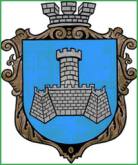 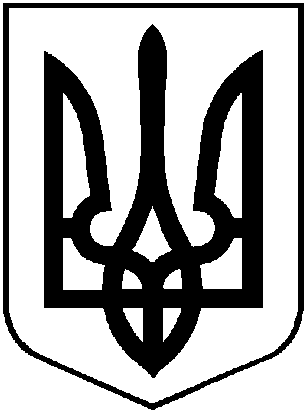 УКРАЇНАХМІЛЬНИЦЬКА МІСЬКА РАДАВІННИЦЬКОЇ ОБЛАСТІВиконавчий комітетР І Ш Е Н Н Явід  ________2019 року                                                        №_______Про безоплатну передачу комунального майназ балансу КП «Хмільницька ЖЕК» на балансуправління житлово-комунального господарствата комунальної власності Хмільницької міської ради         Розглянувши листи КП «Хмільницька ЖЕК» від 22.02.2019 року  №37 та від 28.02.2019 року №44 щодо передачі з балансу підприємства вбудовано-прибудованого нежитлового приміщення загальною площею 55,7 кв.м, що знаходиться за адресою: вул. Сиротюка,22, м. Хмільник, на баланс управління житлово-комунального господарства та комунальної власності Хмільницької міської ради з метою подальшого проведення капітального ремонту зазначеного приміщення та ефективного його використання, відповідно до Положення про порядок списання майна, що належить до комунальної власності територіальної громади м. Хмільника, затвердженого рішенням 15 сесії міської ради 6 скликання від 27.10.2011року №320,  керуючись ст.29, 59  Закону України «Про місцеве самоврядування в Україні», виконком Хмільницької міської радиВ И Р І Ш И В :1. Передати  безоплатно з балансу комунального підприємства «Хмільницька ЖЕК» на баланс управління житлово-комунального господарства та комунальної власності Хмільницької міської ради, на період  проведення капітального ремонту, наступне комунальне майно: вбудовано-прибудоване нежитлове приміщення загальною площею 55,7 кв.м, що знаходиться за адресою: вул. Сиротюка,22, м. Хмільник, первісна вартість якого складає 64034,34 грн.(шістдесят чотири тисячі тридцять чотири гривні 34 коп.), сума нарахованого зносу – 50995,64 грн. (п’ятдесят тисяч дев’ятсот дев’яносто п’ять гривень 64 коп.), залишкова вартість – 13038,70 грн. (тринадцять тисяч тридцять вісім гривень 70 коп.)  2. Після завершення капітального ремонту приміщення, зазначеного у п.1 цього рішення, повернути його на баланс КП «Хмільницька ЖЕК».      3. Передачу вищезазначеного майна здійснити відповідно до вимог чинного законодавства та оформити актами приймання-передачі.      4. КП «Хмільницька ЖЕК» (Прокопович Ю.І.) та управлінню житлово-комунального господарства та комунальної власності Хмільницької міської ради (Сташок І.Г.), відобразити операції з приймання-передачі майна, зазначеного в п.1  цього рішення, у бухгалтерському обліку.5. Контроль за виконанням цього рішення покласти на заступника міського голови з питань діяльності виконавчих органів міської ради Загіку В.М.      Міський голова                                                                   С.Б. Редчик